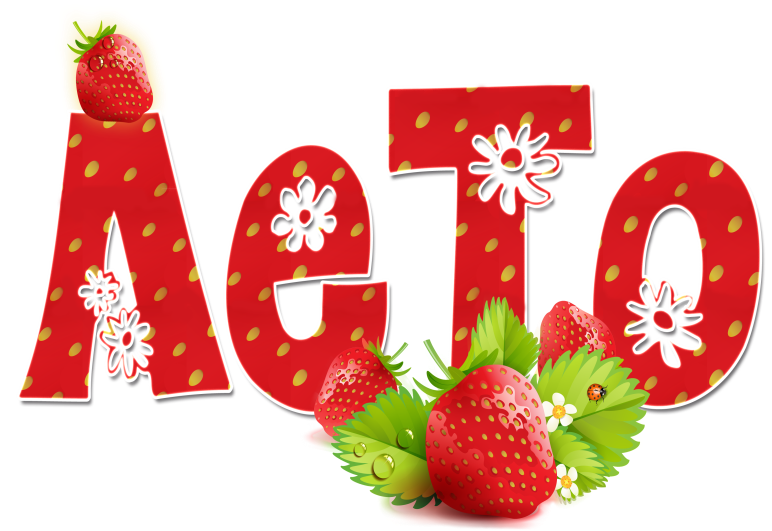 Наступает долгожданное лето!Оно несет в себе много солнечных дней, тепла и радости. И главное, оно даёт возможность немного замедлить темп. С сентября по май у школьников был насыщенный график:  уроки, домашние задания, кружки, секции, проекты, конкурсы, олимпиады.  В летние каникулы можно, наконец, остановить нескончаемый круговорот обязательных дел. Нужно остановиться и освободить время для  занятий по интересам. Специально для этого и создаётся площадка «Остановка «Лето», где школьники смогут не спеша, без обязательных заданий, проводить время так, как им нравится. Но под присмотром взрослых и вместе со старшими наставниками – вожатыми. Наступает долгожданное лето!Оно несет в себе много солнечных дней, тепла и радости. И главное, оно даёт возможность немного замедлить темп. С сентября по май у школьников был насыщенный график:  уроки, домашние задания, кружки, секции, проекты, конкурсы, олимпиады.  В летние каникулы можно, наконец, остановить нескончаемый круговорот обязательных дел. Нужно остановиться и освободить время для  занятий по интересам. Специально для этого и создаётся площадка «Остановка «Лето», где школьники смогут не спеша, без обязательных заданий, проводить время так, как им нравится. Но под присмотром взрослых и вместе со старшими наставниками – вожатыми. Досуговая программа «Остановка «ЛЕТО»Главная цель программы -  предложить школьникам во время каникул насыщенный досуг, заполненный интересными событиями, возможностью проводить время с друзьями, развивать творческие способности и укреплять социальные связи. На досуговой площадке мы будем: Досуговая программа «Остановка «ЛЕТО»Главная цель программы -  предложить школьникам во время каникул насыщенный досуг, заполненный интересными событиями, возможностью проводить время с друзьями, развивать творческие способности и укреплять социальные связи. На досуговой площадке мы будем: Досуговая программа «Остановка «ЛЕТО»Главная цель программы -  предложить школьникам во время каникул насыщенный досуг, заполненный интересными событиями, возможностью проводить время с друзьями, развивать творческие способности и укреплять социальные связи. На досуговой площадке мы будем: Летом 2021 мы предлагаем устроить:ВелопробегПредставьте, как будет здорово: прокатиться вместе с друзьями по улицам села на любых видах экологического транспорта: велосипедах, самокатах, роликах и скейтбордах!Экскурсии по родному селуВ ходе каникул мы хотим провести несколько экскурсий по нашему родному селу. Уверены, вы узнаете кое-что неожиданное! А еще – сможете попробовать себя в роли экскурсоводов.Художественный пленэрДавайте вместе утроим «арт-пикник» в парке и попробуем нарисовать с натуры, как настоящие художники!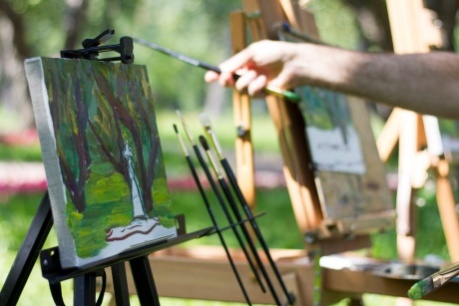 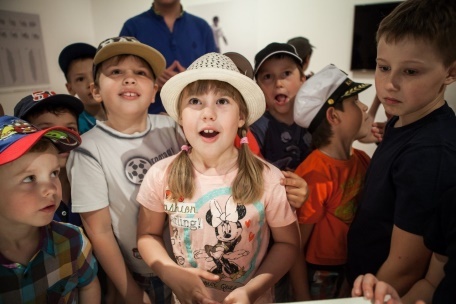 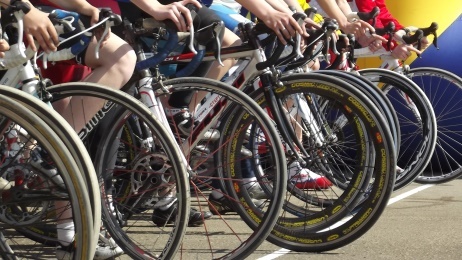 Наступает долгожданное лето!Оно несет в себе много солнечных дней, тепла и радости. И главное, оно даёт возможность немного замедлить темп. С сентября по май у школьников был насыщенный график:  уроки, домашние задания, кружки, секции, проекты, конкурсы, олимпиады.  В летние каникулы можно, наконец, остановить нескончаемый круговорот обязательных дел. Нужно остановиться и освободить время для  занятий по интересам. Специально для этого и создаётся площадка «Остановка «Лето», где школьники смогут не спеша, без обязательных заданий, проводить время так, как им нравится. Но под присмотром взрослых и вместе со старшими наставниками – вожатыми. Наступает долгожданное лето!Оно несет в себе много солнечных дней, тепла и радости. И главное, оно даёт возможность немного замедлить темп. С сентября по май у школьников был насыщенный график:  уроки, домашние задания, кружки, секции, проекты, конкурсы, олимпиады.  В летние каникулы можно, наконец, остановить нескончаемый круговорот обязательных дел. Нужно остановиться и освободить время для  занятий по интересам. Специально для этого и создаётся площадка «Остановка «Лето», где школьники смогут не спеша, без обязательных заданий, проводить время так, как им нравится. Но под присмотром взрослых и вместе со старшими наставниками – вожатыми. 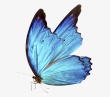 Играть в подвижные и интеллектуальные игрыИграть в подвижные и интеллектуальные игрыЛетом 2021 мы предлагаем устроить:ВелопробегПредставьте, как будет здорово: прокатиться вместе с друзьями по улицам села на любых видах экологического транспорта: велосипедах, самокатах, роликах и скейтбордах!Экскурсии по родному селуВ ходе каникул мы хотим провести несколько экскурсий по нашему родному селу. Уверены, вы узнаете кое-что неожиданное! А еще – сможете попробовать себя в роли экскурсоводов.Художественный пленэрДавайте вместе утроим «арт-пикник» в парке и попробуем нарисовать с натуры, как настоящие художники!Наступает долгожданное лето!Оно несет в себе много солнечных дней, тепла и радости. И главное, оно даёт возможность немного замедлить темп. С сентября по май у школьников был насыщенный график:  уроки, домашние задания, кружки, секции, проекты, конкурсы, олимпиады.  В летние каникулы можно, наконец, остановить нескончаемый круговорот обязательных дел. Нужно остановиться и освободить время для  занятий по интересам. Специально для этого и создаётся площадка «Остановка «Лето», где школьники смогут не спеша, без обязательных заданий, проводить время так, как им нравится. Но под присмотром взрослых и вместе со старшими наставниками – вожатыми. Наступает долгожданное лето!Оно несет в себе много солнечных дней, тепла и радости. И главное, оно даёт возможность немного замедлить темп. С сентября по май у школьников был насыщенный график:  уроки, домашние задания, кружки, секции, проекты, конкурсы, олимпиады.  В летние каникулы можно, наконец, остановить нескончаемый круговорот обязательных дел. Нужно остановиться и освободить время для  занятий по интересам. Специально для этого и создаётся площадка «Остановка «Лето», где школьники смогут не спеша, без обязательных заданий, проводить время так, как им нравится. Но под присмотром взрослых и вместе со старшими наставниками – вожатыми. Развивать творческие способностиРазвивать творческие способностиЛетом 2021 мы предлагаем устроить:ВелопробегПредставьте, как будет здорово: прокатиться вместе с друзьями по улицам села на любых видах экологического транспорта: велосипедах, самокатах, роликах и скейтбордах!Экскурсии по родному селуВ ходе каникул мы хотим провести несколько экскурсий по нашему родному селу. Уверены, вы узнаете кое-что неожиданное! А еще – сможете попробовать себя в роли экскурсоводов.Художественный пленэрДавайте вместе утроим «арт-пикник» в парке и попробуем нарисовать с натуры, как настоящие художники!Наступает долгожданное лето!Оно несет в себе много солнечных дней, тепла и радости. И главное, оно даёт возможность немного замедлить темп. С сентября по май у школьников был насыщенный график:  уроки, домашние задания, кружки, секции, проекты, конкурсы, олимпиады.  В летние каникулы можно, наконец, остановить нескончаемый круговорот обязательных дел. Нужно остановиться и освободить время для  занятий по интересам. Специально для этого и создаётся площадка «Остановка «Лето», где школьники смогут не спеша, без обязательных заданий, проводить время так, как им нравится. Но под присмотром взрослых и вместе со старшими наставниками – вожатыми. Наступает долгожданное лето!Оно несет в себе много солнечных дней, тепла и радости. И главное, оно даёт возможность немного замедлить темп. С сентября по май у школьников был насыщенный график:  уроки, домашние задания, кружки, секции, проекты, конкурсы, олимпиады.  В летние каникулы можно, наконец, остановить нескончаемый круговорот обязательных дел. Нужно остановиться и освободить время для  занятий по интересам. Специально для этого и создаётся площадка «Остановка «Лето», где школьники смогут не спеша, без обязательных заданий, проводить время так, как им нравится. Но под присмотром взрослых и вместе со старшими наставниками – вожатыми. Расширять свой кругозорРасширять свой кругозорЛетом 2021 мы предлагаем устроить:ВелопробегПредставьте, как будет здорово: прокатиться вместе с друзьями по улицам села на любых видах экологического транспорта: велосипедах, самокатах, роликах и скейтбордах!Экскурсии по родному селуВ ходе каникул мы хотим провести несколько экскурсий по нашему родному селу. Уверены, вы узнаете кое-что неожиданное! А еще – сможете попробовать себя в роли экскурсоводов.Художественный пленэрДавайте вместе утроим «арт-пикник» в парке и попробуем нарисовать с натуры, как настоящие художники!Наступает долгожданное лето!Оно несет в себе много солнечных дней, тепла и радости. И главное, оно даёт возможность немного замедлить темп. С сентября по май у школьников был насыщенный график:  уроки, домашние задания, кружки, секции, проекты, конкурсы, олимпиады.  В летние каникулы можно, наконец, остановить нескончаемый круговорот обязательных дел. Нужно остановиться и освободить время для  занятий по интересам. Специально для этого и создаётся площадка «Остановка «Лето», где школьники смогут не спеша, без обязательных заданий, проводить время так, как им нравится. Но под присмотром взрослых и вместе со старшими наставниками – вожатыми. Наступает долгожданное лето!Оно несет в себе много солнечных дней, тепла и радости. И главное, оно даёт возможность немного замедлить темп. С сентября по май у школьников был насыщенный график:  уроки, домашние задания, кружки, секции, проекты, конкурсы, олимпиады.  В летние каникулы можно, наконец, остановить нескончаемый круговорот обязательных дел. Нужно остановиться и освободить время для  занятий по интересам. Специально для этого и создаётся площадка «Остановка «Лето», где школьники смогут не спеша, без обязательных заданий, проводить время так, как им нравится. Но под присмотром взрослых и вместе со старшими наставниками – вожатыми. Дружить Дружить Летом 2021 мы предлагаем устроить:ВелопробегПредставьте, как будет здорово: прокатиться вместе с друзьями по улицам села на любых видах экологического транспорта: велосипедах, самокатах, роликах и скейтбордах!Экскурсии по родному селуВ ходе каникул мы хотим провести несколько экскурсий по нашему родному селу. Уверены, вы узнаете кое-что неожиданное! А еще – сможете попробовать себя в роли экскурсоводов.Художественный пленэрДавайте вместе утроим «арт-пикник» в парке и попробуем нарисовать с натуры, как настоящие художники!Наступает долгожданное лето!Оно несет в себе много солнечных дней, тепла и радости. И главное, оно даёт возможность немного замедлить темп. С сентября по май у школьников был насыщенный график:  уроки, домашние задания, кружки, секции, проекты, конкурсы, олимпиады.  В летние каникулы можно, наконец, остановить нескончаемый круговорот обязательных дел. Нужно остановиться и освободить время для  занятий по интересам. Специально для этого и создаётся площадка «Остановка «Лето», где школьники смогут не спеша, без обязательных заданий, проводить время так, как им нравится. Но под присмотром взрослых и вместе со старшими наставниками – вожатыми. Наступает долгожданное лето!Оно несет в себе много солнечных дней, тепла и радости. И главное, оно даёт возможность немного замедлить темп. С сентября по май у школьников был насыщенный график:  уроки, домашние задания, кружки, секции, проекты, конкурсы, олимпиады.  В летние каникулы можно, наконец, остановить нескончаемый круговорот обязательных дел. Нужно остановиться и освободить время для  занятий по интересам. Специально для этого и создаётся площадка «Остановка «Лето», где школьники смогут не спеша, без обязательных заданий, проводить время так, как им нравится. Но под присмотром взрослых и вместе со старшими наставниками – вожатыми. И просто весело проводить время!И просто весело проводить время!Летом 2021 мы предлагаем устроить:ВелопробегПредставьте, как будет здорово: прокатиться вместе с друзьями по улицам села на любых видах экологического транспорта: велосипедах, самокатах, роликах и скейтбордах!Экскурсии по родному селуВ ходе каникул мы хотим провести несколько экскурсий по нашему родному селу. Уверены, вы узнаете кое-что неожиданное! А еще – сможете попробовать себя в роли экскурсоводов.Художественный пленэрДавайте вместе утроим «арт-пикник» в парке и попробуем нарисовать с натуры, как настоящие художники!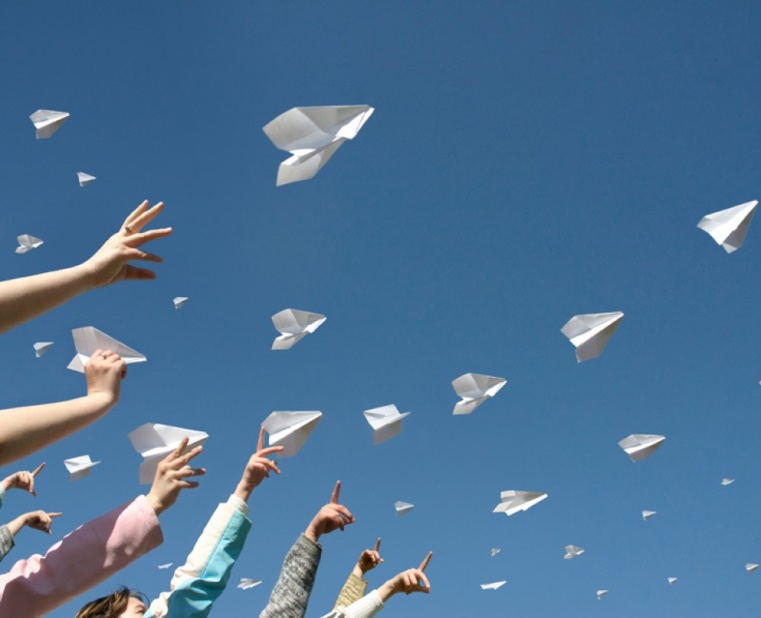 Режим работы площадки:Июнь – июль: Ежедневно с 18:00 до 21:00Август: с 17:00 до 20:00План работы:приветствие, знакомство с новыми ребятами,инструктаж по правилам безопасностимастер-классыигровые программыигры на свежем воздухе или в помещениитворческие  мастерскиеМесто проведения:_______________________________(наименование учреждения)Правила безопасностиРебята! Для того, чтобы пребывание на нашей площадке было для вас комфортным и безопасным, мы просим вас соблюдать несколько правил:Никогда не выбегайте на проезжую часть. Соблюдайте правила дорожного движения на велосипеде, скейтборде, роликах и т.п. Не приносите с собой опасные предметы: всё то, чем можно пораниться или обжечься.Избегайте драк и оскорблений. Соблюдайте принцип уважения друг к другу.Не употребляйте в пищу незнакомые вам растения. Они могут быть ядовитыми. Приносите с собой индивидуальные бутылочки с питьевой водой.Ждем вас, ребята!Правила безопасностиРебята! Для того, чтобы пребывание на нашей площадке было для вас комфортным и безопасным, мы просим вас соблюдать несколько правил:Никогда не выбегайте на проезжую часть. Соблюдайте правила дорожного движения на велосипеде, скейтборде, роликах и т.п. Не приносите с собой опасные предметы: всё то, чем можно пораниться или обжечься.Избегайте драк и оскорблений. Соблюдайте принцип уважения друг к другу.Не употребляйте в пищу незнакомые вам растения. Они могут быть ядовитыми. Приносите с собой индивидуальные бутылочки с питьевой водой.Ждем вас, ребята!Правила безопасностиРебята! Для того, чтобы пребывание на нашей площадке было для вас комфортным и безопасным, мы просим вас соблюдать несколько правил:Никогда не выбегайте на проезжую часть. Соблюдайте правила дорожного движения на велосипеде, скейтборде, роликах и т.п. Не приносите с собой опасные предметы: всё то, чем можно пораниться или обжечься.Избегайте драк и оскорблений. Соблюдайте принцип уважения друг к другу.Не употребляйте в пищу незнакомые вам растения. Они могут быть ядовитыми. Приносите с собой индивидуальные бутылочки с питьевой водой.Ждем вас, ребята!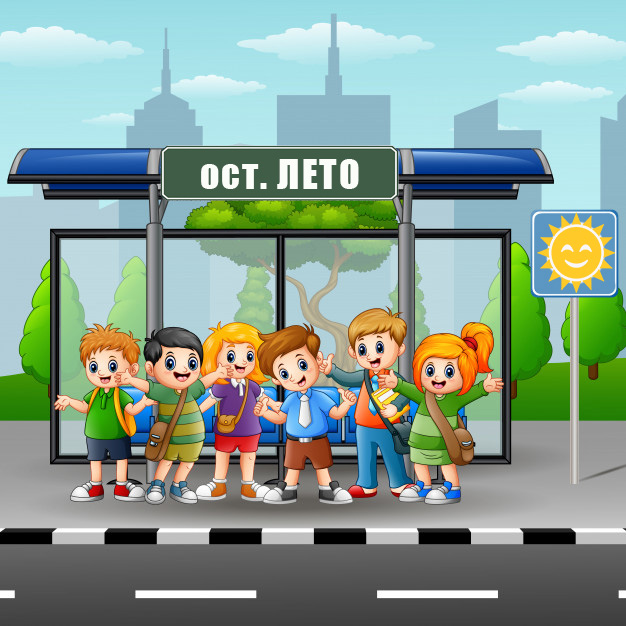 Программа летнейдосуговой площадкиОстановка «ЛЕТО»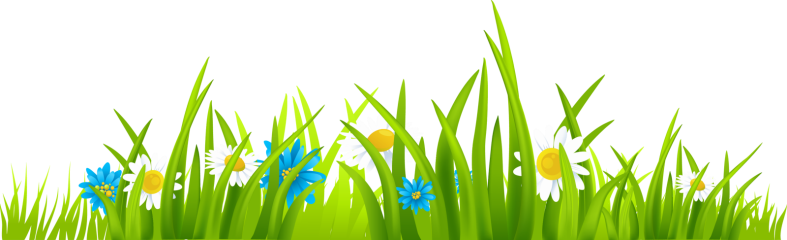 Программа летнейдосуговой площадкиОстановка «ЛЕТО»